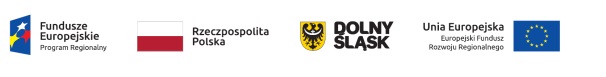                                                   Wrocław, dnia 14.10.2021r.ZP-209/2021_Zasada konkurencyjnościPYTANIA I ODPOWIEDZI – cz. IDotyczy postępowania na : Zakup, dostawa oraz serwis aparatury medycznej, diagnostycznej i laboratoryjnej służącej zapobieganiu, przeciwdziałaniu oraz zwalczaniu  COVID- 19 na potrzeby Szpitala Specjalistycznego  im. A. Falkiewicza we Wrocławiu (4 zadania).Dyrekcja Szpitala Specjalistycznego im. A. Falkiewicza we Wrocławiu, ul. Warszawska 2, informuje, że wpłynęły pytania do ww. postępowania o udzielenie zamówienia publicznego prowadzonego w oparciu o zasadę konkurencyjności, sygnat. postęp. : ZP-209/2021_Zasada konkurencyjności , na które Zamawiający udzielił następujących odpowiedzi:Zestaw nr 1:Pytanie 1Łyżki wielokrotnego użytku w praktyce pozwalają jedynie na 10 dezynfekcji. Wobec powyższego:Czy zamawiający dopuści, bardziej ekonomiczne i praktyczne rozwiązanie polegające nadostępności wyłącznie łyżek jednorazowych, a zamiast 4 łyżek dziesięciokrotnego użytku (do 10sterylizacji) zostanie dostarczone 40 łyżek jednorazowego użytku (po 10 łyżek w każdym zwymaganiach rozmiarów). Używanie łyżek jednorazowych jest zdecydowanie bardziejpraktyczne, gdyż odchodzi problem z dezynfekcją, przez co możliwe jest wykonanie dwóchintubacji jedna po drugiej. W wypadku łyżki wielorazowej należy ją zdezynfekować międzyoboma procedurami, o nie tylko utrudnia ale także wydłuża proces ratowania życia pacjentów.Prosimy o odpowiedź Dopuszcza / Nie dopuszczaOdpowiedź:Dopuszczamy. Pytanie 2Czy zamawiający dopuści monitor o dwa razy większej rozdzielczości (640x960) TFT LCD oprzekątnej 3,5 cali - obraz będzie zdecydowanie bardziej wyraźny. Barwa światła zostałaspecjalnie dostosowana do wyższej rozdzielczości i będzie wyniosła nie mniej niż 5000K wjasności 600 luxów. Całość zapewnia wyraźniejszy obraz niż rozwiązanie wymagane przezPaństwa.Odpowiedź: Dopuszczamy. Pytanie 3Prosimy o dopuszczenie rozwiązania pozwalającego na przechowywanie w pamięci urządzeniaponad 3 godzin nagrań / dziesiątek tysięcy zdjęć.Odpowiedź:Dopuszczamy, ale wymagamy również możliwości archiwizacji obrazu w pamięci zewnętrznej zrealizowanej w dowolny sposób, np. wbudowane gniazdo karty SD lub Portu USB. Pytanie 4Czy zmawiający dopuści wytrzymałą wzmocnioną walizkę z innego tworzywa?Odpowiedź:Dopuszczamy. Pytanie 5Stosowanie podgrzewanej optyki może doprowadzić do poparzenia pacjenta. Prosimy odopuszczenie bezpieczniejszego rozwiązania – pokrycia łyżek powłoką przeciw parowaniu(antifog).Odpowiedź:Dopuszczamy. Pytanie 6Prosimy o dopuszczenie urządzeń wyposażonych we wbudowany w rękojeść akumulatorzapewniający pracę nie wymagane 3 a aż 4 godziny.Odpowiedź:Dopuszczamy. Pytanie 7Prosimy o potwierdzenie, że zamawiający wymaga by każdy z elementów elektronicznych urządzeniaposiadał niezbędną przy tego typu urządzeniach ochronę przed silnymi strumieniami wody lubzalewaniem falą z dowolnego kierunku, ale także całkowitą ochronę przed wnikaniem pyłu?Odpowiedź:Nie wymagamy.Zestaw nr 2:Czy zamawiający dopuści jako równoważny wideolaryngoskop o następujących parametrach w pytaniach od 1 do 19:Video laryngoskop bezprzewodowy ze zintegrowanym kolorowym wyświetlaczem LCD o przekątnej 2,4 ‘’Wyświetlacz LCD umieszczony w stałej pozycji Adapter wideolaryngoskopu wyposażony żródło światła LED oraz kamerę CMOS o rozdzielczości 640x480 pikseli VGA. Na wyposażeniu dwa adaptery dla dorosłych oraz dla dzieci i niemowląt. Wskaźnik stanu naładowania baterii.Zasilany z akumulatora lub baterii zapewniającej   90 minut pracy urządzenia.System zarządzania energią wyłączający urządzenie po 1 min. Wyposażony w wizualny wskaźnik stanu wyczerpania baterii.Waga videolaryngoskopu z łyżką poniżej 200g ( w zależności od rozmiaru łyżki)Dostępne na wyposażeniu łyżki mikrobiologicznie czyste jednorazowego użytku w rozmiarze: 1,2 oraz 3 pasujące do szerokiego grona pacjentów takich jak klasyczne łyżki w rozmiar 1,2,3,4. Łyżki w rozmiarze 2 i 3 występują w wersji bez kanału oraz z kanałem prowadzącym rurkę intubacyjną. Do wyboru przez zamawiającego. Na wyposażeniu łyżki mikrobiologicznie czyste wykonane z polimeru optycznego do zastosowań medycznych w rozmiarze 2-   50 szt. W rozmiarze 3 z kanałem na rurkę intubacyjną -150szt, w rozmiarze 3 bez kanału – 50 sztWideolaryngoskop jest kompatybilny ze wszystkimi dostępnymi na rynku rurkami intubacyjnymi co daje możliwość zakupu zamawiającemu w korzystnej cenie rurek intubacyjnych w zależności od preferencji. Na wyposażeniu wideolaryngoskopu nie występują rurki intubacyjne. Instrukcja obsługi i menu w języku polskimPosiadamy autoryzowany serwis gwarancyjny wraz rozlokowanymi po kraju punktami serwisowymiOdpowiedź:Nie dopuszczamy. Zestaw nr 3:dot.  Część 2 Pulsoksymetr
p1.
l.p.4 
Czy Zamawiający dopuści pulsoksymetr z zasilaniem akumulatorowym litowo-jonowym z czasem pracy do 5 godzin?
Odpowiedź:Tak, pod warunkiem ładowarki w komplecie do każdego aparatu. p2
l.p.10
Czy Zamawiający dopuści pulsoksymetr z którym w komplecie jest akumulator i etui, bez smyczy?

Odpowiedź:Tak.Zestaw nr 4:I. Czy Zamawiający wymaga urządzenia o poniższych parametrach. Pragniemy zaznaczyć że nasze urządzenie posiada zestaw 4 monitorów, jedno urządzenie do montażu na statywie jezdnym, drugie do statywu na biurko, trzecie na nadgarstek, czwarte do łyżek intubacyjnych. Aparat umożliwiający wykonywanie trudnej intubacji pacjenta pod kontrolą kamery, jak również intubację pacjenta przytomnego.Monitor duży do użycia z Video Stylet (rurką intubacyjną) o następujących parametrach:- Akumulator zapewniający 7 godzinną pracę urządzenia- Waga – 396 g- przycisk on/off- Wymiary monitora: szer/wys/gru - 205mmx130mmx25mm- Bateria - Litowo-jonowa 3,7V, 5000mAh- Ładowanie przez mikro USB- Rozdzielczość - 800X1280 PIKSELI- możliwość zamontowania monitora na statywie jezdnym albo na specjalnym stabilnym uchwycie stawianym również na brzuchu pacjenta W komplecie 2 metrowy kabel zasilacza, umożliwiający ustawienie monitora w dowolnym miejscuMonitor mały do użycia z łyżką laryngoskopową/video sonda o następujących parametrach:- Akumulator zapewniający ponad 3 – godzinną pracę urządzenia- Waga – 85 g- przycisk on/off dotyczy monitora stosowanego z łyżkami- Inteligenta interakcja oparta na ruchu – brak przycisku włącz/wyłącz – dotyczy monitora stosowanego na nadgarstek- Wodoszczelny IPX4, można czyścić środkiem na bazie alkoholu lub chloru.- Wymiary monitora: szer/wys/gru - 60mmx89mmx13mm- Bateria - Litowo-jonowa 3,7V 1500mAh- Ładowanie przez mikro USB- Rozdzielczość - 480x320 PIKSELI- W komplecie stacja ładująca, 1 metrowy kabel zasilacza, umożliwiający ustawienie monitora w dowolnym miejscu4. Wideo sonda (rurka intubacyjna) o następujących parametrach: - sterylna, jednorazowego użytku- automatyczna blokada umożliwiająca umieszczenie rurki intubacyjnej w żądanej pozycji- miękkie dotykowe kółko regulatora sterowania- obrotowa złączka USB- wyjmowany w całości, giętki prowadnik- niskociśnieniowy mankiet o dużej rozdzielczości
- „efekt akordeonowy” – unikalna harmonijkowa konstrukcja rurki pod mankietem umożliwia jej zginanie we wszystkich kierunkach
- miękka końcówka zmniejszająca ryzyko urazu narządów pacjenta
- kamera umiejscowiona na samym końcu rurki intubacyjnej, innowacyjna lokalizacja kamery, dzięki której przez cały czas widoczne jest dokładne położenie rurki w drogach oddechowych                5. Akcesoria dodatkowe: Statyw jezdny do monitora z możliwością regulacji wysokości i regulacją ramienia do 65 cm. Odporny na wielokrotne czyszczenie i zużycie związane z pracą w trybie ciągłym – 1 szt. - statyw biurkowy do monitora: umożliwiający optymalne ustawienie wyświetlacza – 1 szt. - Stacja ładująca - kompatybilna z wyświetlaczem 3,5" – 1 szt. - przedłużacz wzmacniacza wielokrotnego użytku 1m i 2 m – 1 szt. 
	- walizka na całość sprzętu – 1 szt.6. Akcesoria jednorazowe:a) Video sonda: Wideo sonda z rurką dotchawiczą jednorazowego użytku w rozmiar 6,5 -7 szt.
Wideo sonda z rurką dotchawiczą jednorazowego użytku w rozmiar 7,0 -7 szt.
Wideo sonda z rurką dotchawiczą jednorazowego użytku w rozmiar 7,5 -7 szt.
Wideo sonda z rurką dotchawiczą jednorazowego użytku w rozmiar 8,0-7 szt.b łyzki laryngoskopowe jednorazowego użytku Mac Blade Size 3 – 3 szt.
Mac Blade Size 4 – 4 szt. 
Hyper Blade Size 3- 3 szt. 
Hyper Blade Size 4- 4 szt. II. Czy Zamawiający na potwierdzenie warunku udziały w postępowaniu w zakresie dotyczącym wiedzy i doświadczenia uzna dostawę ogólnie urządzeń medycznych ? Odpowiedź:Nie wymagamy. Dopuszczamy proponowane rozwiązania. Odpowiedź do pytania nr II:  Zamawiający uzna realizację minimum dwóch dostaw ogólnie urządzeń medycznych.                                                                      (-) Paweł Błasiak 					 DYREKTOR                                                                      Szpitala Specjalistycznego im. A. Falkiewicza we Wrocławiu 